PARKme SystemStatement of Work (SOW)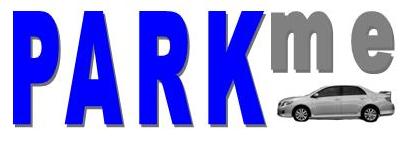 George Mason UniversitySYST 798, Prof. SpellerCraig EmmertonEarl MortonShaun McDonaldDavid RichardsNikki Torres-AvilaTable of ContentsTable of Contents	21.0 SCOPE	41.1 Introduction	41.2 Purpose	41.3 Background	41.3.1 Operator	51.3.2 User	51.3.3 Context Diagram	52.0 APPLICABLE DOCUMENTS	63.0 SYSTEM REQUIREMENTS	63.1 Functional Requirements	63.1.1 Software	63.1.1.1 Space Inventory	63.1.1.2 Optimization	63.1.1.3 Unusable Spaces	63.1.1.5 Time	63.1.1.6 Historical Data	73.1.1.7 Graphical User Interface (GUI)	73.1.2 Security	73.1.2.1 System	73.1.2.2 Monitoring	73.1.2.3 Unusable Spaces	73.1.3 Input Requirements	73.1.3.1 Card Reader Interface	73.1.3.2 Software	73.1.4 Output Requirements	83.1.4.1 Reports	83.1.4.1.1 Usage Report	83.2 Non-Functional Requirements	83.2.1 Mean Time Between Failures (MTBF)	84.0 SCHEDULE	84.1 Period of Performance	84.2 Major Milestones	85.0 TRAVEL	96.0 MATERIALS	97.0 LIST OF DELIVERABLES	9APPENDIX A – ACRONYMS	101.0 SCOPE1.1 IntroductionThis Statement of Work (SOW) defines the tasks required to develop a System Requirements Specification (SRS) for the PARKme system.   This project is motivated by the need to increase efficiency of campus parking at the George Mason University (GMU) campus.  The PARKme system proposes to provide real-time data concerning the availability of parking spaces on campus.  This project will evaluate Commercial-Off-The-Shelf (COTS) components for the purpose of defining the requirements and providing initial design for the PARKme system.This SOW is written as an internal document and from the perspective of the product developer of which role we are assuming.  This document will serve as the stepping point for development of the System Requirement Specification and a solution neutral intent specification.1.2 PurposeThis effort shall encompass the development of the requirements along with initial design and system modeling.This effort shall encompass both the software and hardware design activities necessary to provide a proof of concept for the PARKme system.  These activities include but are not limited to the following items:Concept of Operations (CONOPS)System Requirement Specification (SRS)Stakeholder SpecificationSystem Design Document (SDD)Work Breakdown Structure (WBS)The project team shall develop a functional model using CORE.  The purpose of the CORE model will be to support the definition of system requirements, including functional, non-functional and internal/external interface requirements.    1.3 BackgroundOften times finding a parking spot at the university can be a frustrating and time consuming process.  Currently there is no system in place to assist with parking matters.The PARKme system is intended to alleviate the frustration associated with parking by providing real time information to assist the user with there parking needs.  The system will monitor and track parking space usage and relay this information to the users through a variety of methods1.3.1 OperatorThe operator is an individual(s) who uses the PARKme system to provide a service to the user.  The operator shall have reserved privileges different from those of other users and their primary roles include administration tasks of the system and data collection.1.3.2 UserThe user is defined as a person who wishes to use the information concerning the locations monitored by the PARKme system in order to assist in parking and enforce campus-parking rules.  Users are separated into two groups:  those that wish to park and those that are campus staff and use the system for parking enforcement.1.3.3 Context DiagramThe following diagram shows the conceptual context for the system at its most high level. 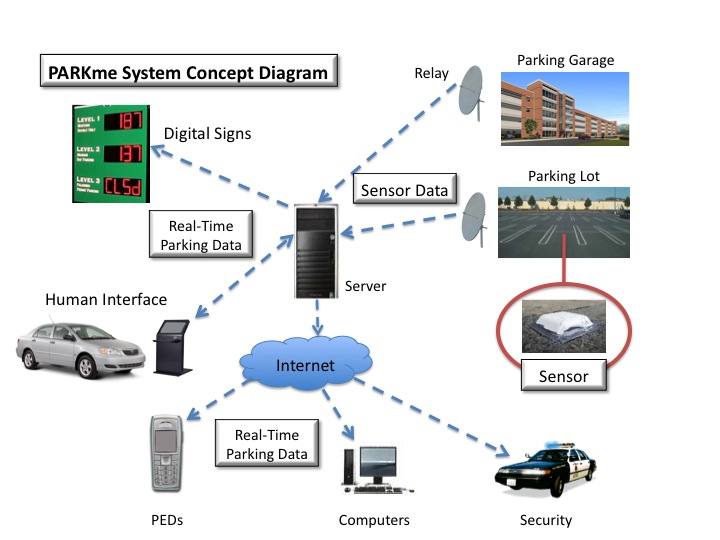 Figure 1.3-1 – The PARKme System Concept Diagram2.0 APPLICABLE DOCUMENTSPARKme System Proposal – Shaun McDonaldReferencesNSWC Dahlgren Division, Contract Statement of Work (SOW) Guidance.NetLogo Website (http://ccl.northwestern.edu/netlogo/).CORE Product Description (http://www.vitechcorp.com/products/workstation.html).Colored Petri Net (CPN) software.3.0 SYSTEM REQUIREMENTS 3.1 Functional RequirementsPARKme shall provide the following functional capabilities:3.1.1 SoftwareThe system shall consist of proprietary software to allow the following functionality:3.1.1.1 Space InventoryThe system shall maintain an inventory of all parking spaces and flag them as occupied or unoccupied an update on a real time basis.  3.1.1.2 OptimizationThe system shall contain algorithms to distinguish which available spaces are the best based on user preferences and destinations.3.1.1.3 Unusable SpacesThe system shall provide a method for setting a space as out of service.3.1.1.5 TimeThe system shall maintain and track the amount of time a user has occupied a space.3.1.1.6 Historical DataThe system shall maintain historical data of parking activities in order to provide usage information. 3.1.1.7 Graphical User Interface (GUI)The system shall provide a GUI for the programming of the system which includes parking space layout as well as providing an interface for interacting with the PARKme software.3.1.2 SecurityThe system shall provide security to include:3.1.2.1 SystemThe system shall provide security to prevent intruders from accessing or tampering with the PARKme system.3.1.2.2 MonitoringThe system shall provide equipment to monitor parking spaces and report them as empty or occupied.3.1.2.3 Unusable SpacesThe system shall provide customers with a means to allow them to report unusable spaces.3.1.3 Input RequirementsThe system shall provide multiple input methods.  The input methods include the following:3.1.3.1 Card Reader InterfaceShall provide an interface to communicate with GMU identification cards3.1.3.2 SoftwareThe system shall be accessible using a standard QWERTY keypad.   3.1.4 Output Requirements3.1.4.1 ReportsThe system shall provide the following output reports.  The system shall be capable of providing these reports through both a hard copy (printed) as well as a soft copy (files stored on a media device).3.1.4.1.1 Usage Report The system shall provide usage reports that can be broken down by time of day, day, week, month and year.3.2 Non-Functional Requirements 3.2.1 Mean Time Between Failures (MTBF)The system shall experience no more than one (1) failure for every 96 hours of use, where a failure is defined as an event in which a reset of the computers is required or where a space’s occupancy is misidentified for more than five consecutive updates.4.0 SCHEDULE4.1 Period of PerformanceThe period of performance shall be 28 August 2008 to 12 December 2008.4.2 Major Milestones5.0 TRAVELThe project team shall travel as required to perform this task order.  The following travel is anticipated during the period of performance of this task order:6.0 MATERIALSCORE student licenses shall be furnished by GMU.  NetLogo licenses are freely available to the public.  CPN is also freely available.7.0 LIST OF DELIVERABLESPARKme Statement of Work (SOW)PARKme Concept of Operations (CONOPS)PARKme System Requirements Specification (SRS)PARKme Stakeholder Analysis ReportPARKme Analysis of Alternatives (AoA)PARKme System Engineering Management Plan (SEMP)PARKme Risk Management Plan (RMP)PARKme System Design Document (SDD)PARKme Technology StrategyPARKme Business CaseAny Documentation Concerning Modeling and PrototypesPARKME Final PresentationPARKME Final ReportAPPENDIX A – ACRONYMSThe following are acronyms used in this document:AoA – Analysis of AlternativesCONOPS – Concept of OperationsCOTS – Commercial-off-the-ShelfGMU – George Mason UniversityGUI – Graphical User InterfaceMTBF – Mean Time Between FailuresRMP – Risk Management PlanSDD – System Design DocumentSEMP – System Engineering Management PlanSOW – Statement of WorkSRS – System Requirements SpecificationWBS – Work Breakdown StructureDATEDESCRIPTION28 AugustProject Proposal18 SeptemberStatus Report 125 SeptemberPreliminary Architecture and Schedule Status Report02 OctoberFormal Architecture and Schedule Report20 NovemberDry Run of Final Presentation12 DecemberFormal Project PresentationDestination# of Trips# of Days# of PersonnelType of MeetingGMU11 (12 Dec)5Final Project Briefing